7 kwietniaTEMAT: W JAKICH OKOLICZNOŚCIACH TO SIĘ STAŁO – POZNAJEMY  OKOLICZNIK.Cele:
• znajomość definicji okolicznika
• znajomość pytań, na które odpowiadają okoliczniki
• wskazywanie przykładów okoliczników w zdaniuPrzeczytaj  informacje z ramki Przypomnij sobie!. Podręcznik do nauki o języku 
str. 145-146.Wykonaj ćwiczenie 2. str. 144, ćwiczenie 3 str. 145.Wykonaj 2 dowolne ćwiczenia  z okoliczników w zeszycie ćwiczeń.Filmik o okolicznikachhttps://www.youtube.com/watch?v=4Q3WoIITmDAW poniższych wypowiedzeniach pogrubionym drukiem zaznaczono dopełnienia i okoliczniki. Rozpoznaj, która część zdania została wskazana w danym wypowiedzeniu. 
Wstaw znak X w odpowiednią rubrykę.Części zdania -  plansza ułatwiająca zapamiętanie.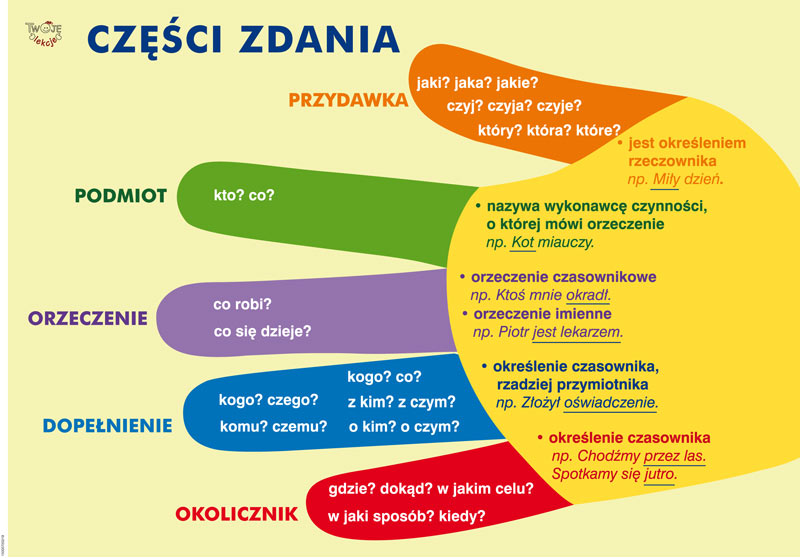 WYPOWIEDZENIE DOPEŁNIENIE OKOLICZNIKUczestnicy wycieczki wrócili pieszo.Czekała na niego na przystanku.Przewodnik oprowadził wycieczkę po parku.Z lasu dobiegało wycie wilka.Wiedziałaś o zbiórce?Wczoraj dzwoniłem w tej sprawie do urzędu.Zapomniałem zabrać latarkę